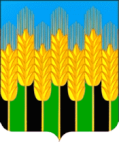 СОВЕТ НОВОДМИТРИЕВСКОГО СЕЛЬСКОГО ПОСЕЛЕНИЯСЕВЕРСКОГО РАЙОНАРЕШЕНИЕст. Новодмитриевская от 02.06.2022                                                                                            №158Об утверждении отчета об исполнении бюджета Новодмитриевского сельского поселения Северского района за 2021 годВ соответствии с Бюджетным кодексом Российской Федерации, Положением о бюджетном процессе в Новодмитриевском сельском поселении Северского района, утвержденным решением Совета Новодмитриевского сельского поселения Северского района от 26.08.2021 г. № 124, рассмотрев представленный администрацией Новодмитриевского сельского поселения Северского района отчет об исполнении местного бюджета за 2020 год, Совет Новодмитриевского сельского поселения Северского района решил:1. Утвердить отчет об исполнении бюджета Новодмитриевского сельского поселения Северского района за 2021 год по доходам в сумме 33881,3 тысяч рублей, по расходам в сумме 34223,3 тысяч рублей, с превышением доходов над расходами (профицит местного бюджета) в сумме 342,0 (триста сорок две) тысяч рублей.2. Утвердить исполнение:              а) по объему поступлений доходов в местный бюджет по кодам видов(подвидов) доходов за 2021 год согласно приложению 1 к настоящему решению;              б) по безвозмездным поступлениям из краевого бюджета за 2021 год согласно приложению 2 к настоящему решению;              в) по распределение бюджетных ассигнований по разделам и подразделам классификации расходов местного бюджета за 2021 год согласно приложению 3 к настоящему решению;             г) по распределение бюджетных ассигнований по целевым статьям (муниципальным программам и непрограммным направлениям деятельности), группам видов расходов классификации расходов бюджетов за 2021 год согласно приложению 4 к настоящему решению;              д) по ведомственной структуре расходов местного бюджета за 2021 год согласно приложению 5 к настоящему решению;            е) по источникам внутреннего финансового дефицита местного бюджета, перечень статей и видов источников финансирования дефицита бюджета за 2021 год согласно приложению 6 к настоящему решению;       ж) по объемам межбюджетных трансфертов, предоставляемых из местного бюджета в бюджет муниципального образования Северский район, на осуществление органами местного самоуправления муниципального района полномочий органов местного самоуправления в соответствии с заключенными соглашениями за 2021 год согласно приложения 7 к настоящему решению;            з) по программам муниципальных внутренних заимствований Новодмитриевского сельского поселения Северского района за 2021 год согласно приложения 8 к настоящему решению;           и) по программам муниципальных гарантий Новодмитриевского сельского поселения Северского района в валюте Российской Федерации за 2021 год согласно приложения 9 к настоящему решению;            3. Утвердить отчет по численности муниципальных служащих и работников муниципальных бюджетных учреждений Новодмитриевского сельского поселения, а также показатели оплаты труда указанных категорий работников за 2021 год согласно приложения 10 к настоящему решению.             4. Утвердить отчет по средствам резервного фонда за 2021 год согласно приложения № 11 к настоящему решению.                                                                                                     5. Контроль за выполнением настоящего решения возложить на администрацию Новодмитриевского сельского поселения Северского района.	6. Общему отделу администрации Новодмитриевского сельского поселения Северского района (Колесниковой М.Н.) обеспечить официальное обнародование настоящего решения в местах, специально отведенных для этих целей и разместить на официальном сайте администрации Новодмитриевского сельского поселения Северского в информационно-телекоммуникационной сети «Интернет» novodmsp.ru. 	7. Настоящее решение вступает в силу со дня его обнародования.Председатель Совета Новодмитриевского сельского поселения Северского района 	                                          К.В. ЧекуджанИсполняющий обязанности главы Новодмитриевского сельскогопоселения Северского района		                                Н.Ю. Маленкова